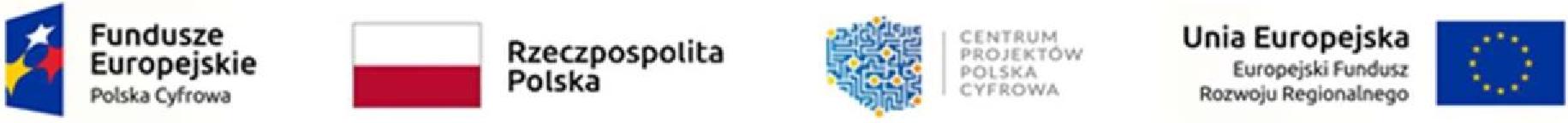 Załącznik nr 2 do SWZGmina Iłówul. Płocka 296-520 Iłów(nazwa zamawiającego)O F E R TA.................................................................................................................................................................…………………………………………………………………………………………………………………......(pełna nazwa, siedziba i dokładny adres wykonawcy L w przypadku wykonawców wspólnie 
ubiegających się o udzielenie zamówienia należy podać pełne nazwy i dokładne adresykażdego Hz nich)REGON<<...........................................................................NIP..................................................................................e-mail: ..............................................................................nr tel. ...........................................................................nr faksu .............................................................................. osoba do kontaktu ...............................................................nr tel. .........................................MAŁE lub ŚREDNIE PRZEDSIĘBIORSTWO: * TAK/ NIE (skreślić niewłaściwe)Nawiązując do postępowania o udzielenie zamówienia publicznego na dostawę pn. Dostawa sprzętu i oprogramowania w ramach projektu „Cyfrowa Gmina” Numer referencyjny OC.ZP .271.7.2022.składamy poniższą Ofertę**:1. Oferujemy realizację zamówienia w zakresie objętym Specyfikacją Warunków Zamówienia za łączną cenę ...	 złotych brutto, (słownie:..............................................) w tym podatek	VAT według stawki w 
kwocie........(słownie:...................) ,cenę ........................netto (słownie:..............................)Niniejszym oświadczamy, że zaoferowana cena uwzględnia wszystkie uwarunkowania oraz czynniki związane z realizacją tego zamówienia tj. wszelkie koszty niezbędne do jego właściwego i kompletnego wykonania zgodnie z SWZ.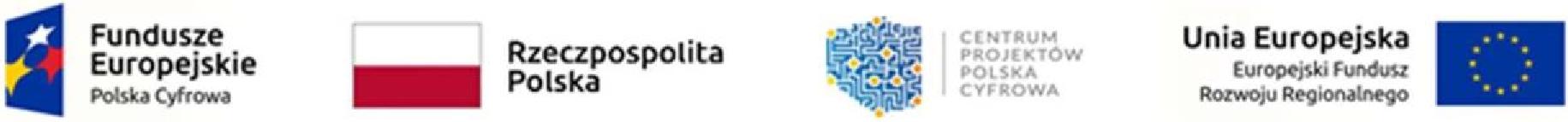 Wykaz oferowanego sprzętuOświadczam, że:oferowany sprzęt jest fabrycznie nowy, tzn. data jego produkcji nie jest starsza niż 2022 r.;Oświadczam, że zapoznałem/am się ze Specyfikacją Warunków Zamówienia wraz z H załączonymi do niej dokumentami i nie wnoszę do nich zastrzeżeń oraz, że zdobyłem/am konieczne informacje potrzebne do wykonania zamówienia.Oświadczam, że zawarty w SWZ Wzór umowy (załącznik nr 5 do SWZ) został przeze mnie zaakceptowany i zobowiązuję się w przypadku wybrania mojej oferty do zawarcia umowy na tych warunkach, w miejscu i terminie wyznaczonym przez Zamawiającego.Oświadczam, że uważam się za związanego/ą niniejszą ofertą przez okres wskazany w specyfikacji warunków zamówienia, tj. 30 dni od upływu terminu składania ofert do dnia......................Oświadczam, że zamówienie wykonam ***:bez udziału podwykonawców,z udziałem następujących podwykonawców (podać pełną nazwę/firmę, adres, a także w zależności od podmiotu: NIP/PESEL,KRS/CEiDG):	, którzy Hzrealizują:Uwaga: w przypadku realizacji zamówienia z udziałem podwykonawców powyżej 
należy podać zakres zamówienia który będą realizować(części zamówienia: wartość 
lub procentową część zamówienia) oraz podać ich firmy(nazwy)Oświadczam, że osobą upoważnioną przez Wykonawcę do kontaktu z Zamawiającym H w sprawie realizacji przedmiotu umowy będzie:imię i nazwisko 	/ tel...........................fax.:....................................../	e-  
mail:………………………….....Oświadczam, że zamawiający wypełnił wobec mnie obowiązek wynikający z art. 13 rozporządzenia Parlamentu Europejskiego i Rady (UE) 2016/679 z dnia 27 kwietnia 2016 r. w sprawie ochrony osób fizycznych w związku z przetwarzaniem danych osobowych i w sprawie swobodnego przepływu takich danych oraz uchylenia dyrektywy 95/46/WE oraz, że wypełniłem i nadal będę wypełniał w swoim imieniu obowiązek wynikający z art. 13 i art. 14 rozporządzenia oraz w imieniu zamawiającego obowiązek wynikający z art. 14 rozporządzenia wobec osób fizycznych, od których dane osobowe bezpośrednio lub pośrednio pozyskałem i pozyskam w celu ubiegania się o udzielenie zamówienia publicznego w niniejszym postępowaniu jak również w H celu realizacji oraz rozliczenia umowy w przypadku zawarcia umowy w wyniku przeprowadzonego postępowania.Wykonawca świadomy jest odpowiedzialności karnej wynikającej z art. 233 §1 Kodeksu karnego. Jednocześnie oświadcza, że wszystkie informacje podane we wskazanych wyżej oświadczeniach i ofercie są aktualne i zgodne z prawdą oraz zostały przedstawione z pełną świadomością konsekwencji wprowadzenia zamawiającego w błąd przy przedstawianiu informacji.* Zgodnie z ustawą z dnia 2 lipca 2004 r. o swobodzie działalności gospodarczej 1. Za małego przedsiębiorcę uważa się przedsiębiorcę, który w co najmniej jednym z dwóch ostatnich lat obrotowych: zatrudniał średniorocznie mniej niż 50 pracowników oraz osiągnął roczny obrót netto ze sprzedaży towarów, wyrobów i usług oraz operacjifinansowych nieprzekraczający równowartości w złotych 10 milionów euro, lubsumy aktywów jego bilansu sporządzonego na koniec jednego z tych lat nieprzekroczyły równowartości w złotych 10 milionów euro. 2. Za średniego przedsiębiorcę uważa się przedsiębiorcę, który w co najmniej jednym z dwóch ostatnich lat obrotowych: zatrudniał średniorocznie mniej niż 250 pracowników oraz osiągnął roczny obrót netto ze sprzedaży towarów, wyrobów i usług oraz operacjifinansowych nieprzekraczający równowartości w złotych 50 milionów euro, lubsumy aktywów jego bilansu sporządzonego na koniec jednego z tych lat nieprzekroczyły równowartości w złotych 43 milionów euro. ** Wybór naszej oferty nie będzie prowadzić do powstania u Zamawiającego obowiązku podatkowego.Jeżeli wybór oferty będzie prowadzić do powstania u zamawiającego obowiązku podatkowego - Wykonawca zobowiązany jest wskazać nazwę (rodzaj) towaru lub usługi, których dostawa lub świadczenie będzie prowadzić do jego powstania, oraz wskazać ich wartość bez kwoty podatku. *** niepotrzebne skreślić L 
PNazwa pozycji w SOPZPRODUCENTOZNACZENIE 
PRODUCENTA 
(P/N)NAZWA 
HANDLOWA 
OFEROWANAG 
O SPRZĘTUDługość 
gwarancji 
(m-ce)IlośćCena 
jednostko 
wa 
nettoCena 
nettoCena brutto1.Komputer stacjonarny typu All 
in One62.Komputer przeno
śny typ 
notebook33.Przełącznik sieciowySwitch24.System operacyjnyNie dotyczy105.System Kopi Bezpieczeństwa 
( NAS)16.UPS17.Oprogramowanie biuroweNie dotyczy108.Serwer19.UTM110.Dysk HDD do NAS4RAZEM